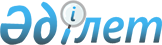 О внесении изменений в решение Мойынкумского районного маслихата от 25 декабря 2013 года № 21-2 "О районном бюджете на 2014 - 2016 годы"Решение Мойынкумского районного маслихата от 24 июня 2014 года № 26-2. Зарегистрировано Департаментом юстиции Жамбылской области 27 июня 2014 года № 2250      Примечание РЦПИ.

      В тексте документа сохранена пунктуация и орфография оригинала.

      В соответствии со статьей 109 Бюджетного кодекса Республики Казахстан от 4 декабря 2008 года, статьей 6 Закона Республики Казахстан «О местном государственном управлении и самоуправлении в Республике Казахстан» от 23 января 2001 года и решением Жамбылского областного маслихата № 25-2 от 12 июня 2014 года «О внесении изменений в решение Жамбылского областного маслихата «Об областном бюджете на 2014-2016 годы» от 18 декабря 2013 года № 20-3» (зарегистрировано в Реестре государственной регистрации нормативных правовых актов № 2242) районный маслихат РЕШИЛ:



      1.Внести в решение Мойынкумского районного маслихата от 25 декабря 2013 года № 21-2 «О районном бюджете 2014-2016 годы» (зарегистрировано в Реестре государственной регистрации нормативных правовых актов за № 2087, опубликовано 1 января 2014 года в газете «Мойынқұм таңы» № 1-2) следующие изменения:



      в пункте 1:



      в подпункте 1):

      цифры «5 774 075» заменить цифрами «5 472 923»;

      цифры «4 809 757» заменить цифрами «4 508 605»;



      в подпункте 2):

      цифры «5 779 623» заменить цифрами «5 478 471».

      Приложение № 1 к указанному решению изложить в новой редакции согласно приложению к настоящему решению.



      2. Настоящее решение вступает в силу со дня государственной регистрации в органах юстиции и вводится в действие с 1 января 2014 года. 

 

      Председатель сессии                        Секретарь

      районного маслихата                        районного маслихата

      С. Турсынбаев                              Ш. Исабеков

Приложение к решению

Мойынкумского районного

маслихата № 26-2 от 24 июня 2014 годаПриложение № 1

к решению Мойынкумского районного

маслихата № 21-2 от 25 декабря 2013 года Бюджет Мойынкумского района на 2014 год
					© 2012. РГП на ПХВ «Институт законодательства и правовой информации Республики Казахстан» Министерства юстиции Республики Казахстан
				Категория Категория Категория Категория Сумма, тысяч тенгеКлассКлассКлассСумма, тысяч тенгеПодклассПодклассСумма, тысяч тенгеНаименованиеСумма, тысяч тенге123451. ДОХОДЫ54729231Налоговые поступления95863101Подоходный налог1187132Индивидуальный подоходный налог11871303Социальный налог973001Социальный налог9730004Налог на собственность7283761Налог на имущество6908493Земельный налог41204Налог на транспортные средства325975Единый земельный налог81005Внутренние налоги на товары, работы и услуги113422Акцизы38753Поступления за использование природных и других ресурсов36004Сборы за ведение предпринимательской и профессиональной деятельности36905Налог на игорный бизнес17707Прочие налоги801Прочие налоги8008Обязательные платежи, взимаемые за совершение юридически значимых действий и (или) выдачу документов уполномоченными на то государственными органами или должностными лицами28201Государственная пошлина28202Hеналоговые поступления37301Доходы от государственной собственности3735Доходы от аренды имущества, находящегося в государственной собственности3733Поступление от продажи основного капитала531401Продажа государственного имущества, закрепленного за государственными учреждениями1971Продажа государственного имущества, закрепленного за государственными учреждениями19703Продажа земли и нематериальных активов51171Продажа земли50002Продажа нематериальных активов1174Поступление трансфертов450860502Трансферты из вышестоящих органов государственного управления45086052Трансферты из областного бюджета4508605Функциональная группаФункциональная группаФункциональная группаФункциональная группаСумма, тысяч тенгеАдминистратор бюджетных программАдминистратор бюджетных программАдминистратор бюджетных программСумма, тысяч тенгеПрограммаПрограммаСумма, тысяч тенгеНаименованиеСумма, тысяч тенге123452. РАСХОДЫ547847101Государственные услуги общего характера388819112Аппарат маслихата района (города областного значения)16795001Услуги по обеспечению деятельности маслихата района (города областного значения)16645003Капитальные расходы государственного органа150122Аппарат акима района (города областного значения)118923001Услуги по обеспечению деятельности акима района (города областного значения)105938002Создание информационных систем3450003Капитальные расходы государственного органа9535123Аппарат акима района в городе, города районного значения, поселка, села, сельского округа225239001Услуги по обеспечению деятельности акима района в городе, города районного значения, поселка, села, сельского округа212619022Капитальные расходы государственного органа12620452Отдел финансов района (города областного значения)14668001Услуги по реализации государственной политики в области исполнения бюджета района (города областного значения) и управления коммунальнойсобственностью района (города областного значения)14308010Приватизация, управление коммунальным имуществом, постприватизационная деятельность и регулирование споров, связанных с этим210018Капитальные расходы государственного органа150453Отдел экономики и бюджетного планирования района (города областного значения)13194001Услуги по реализации государственной политики в области формирования и развития экономической политики, системы государственного планирования и управления района (города областного значения)13044004Капитальные расходы государственного органа15002Оборона18959122Аппарат акима района (города областного значения)1000005Мероприятия в рамках исполнения всеобщей воинской обязанности1000122Аппарат акима района (города областного значения)17959006Предупреждение и ликвидация чрезвычайных ситуации масштаба района (города областного значения)1795903Общественный порядок, безопасность, правовая, судебная, уголовно-исполнительная деятельность490458Отдел жилищно-коммунального хозяйства, пассажирского транспорта и автомобильных дорог района (города областного значения)490021Обеспечение безопасности дорожного движения в населенных пунктах49004Образование2849507464Отдел образования района (города областного значения)423261009Обеспечение деятельности организаций дошкольного воспитания и обучения201304040Реализация государственного образовательного заказа в дошкольных организациях образования221957464Отдел образования района (города областного значения)1977625003Общеобразовательное обучение1828998006Дополнительное образование для детей148627464Отдел образования района (города областного значения)135743001Услуги по реализации государственной политики на местном уровне в области образования13322004Информатицазия системы образования в государственных учреждениях образования района (города областного значения)10000005Приобретение и доставка учебников, учебно-методических комплексов длягосударственных учреждений образования района (города областного значения)18260007Проведение школьных олимпиад, внешкольных мероприятий и конкурсов районного (городского) масштаба610012Капитальные расходы государственного органа150015Ежемесячная выплата денежных средств опекунам (попечителям) на содержание ребенка -сироты (детей-сирот), и ребенка (детей), оставшегося без попечения родителей10254067Капитальные расходы подведомственных государственных учреждений и организаций83147466Отдел архитектуры, градостроительства и строительства района (города областного значения)312878037Строительство и реконструкция объектов образования31287806Социальная помощь и социальное обеспечение180643451Отдел занятости и социальных программ района (города областного значения)118062002Программа занятости25060004Оказание социальной помощи на приобретение топлива специалистам здравоохранения, образования, социального обеспечения, культуры, спорта и ветеринарии в сельской местности в соответствии с законодательством Республики Казахстан6000005Государственная адресная социальная помощь14500006Оказание жилищной помощи125007Социальная помощь отдельным категориям нуждающихся граждан по решениям местных представительных органов19289010Материальное обеспечение детей-инвалидов, воспитывающихся и обучающихся на дому1123014Оказание социальной помощи нуждающимся гражданам на дому6154016Государственные пособия на детей до 18 лет33484017Обеспечение нуждающихся инвалидов обязательными гигиеническими средствами и предоставление услуг специалистами жестового языка, индивидуальными помощниками в соответствии с индивидуальной программой реабилитации инвалида12327451Отдел занятости и социальных программ района (города областного значения)62431001Услуги по реализации государственной политики на местном уровне в области обеспечения занятости и реализации социальных программ длянаселения23934011Оплата услуг по зачислению, выплате и доставке пособий и других социальных выплат440021Капитальные расходы государственного органа300025Внедрение обусловленной денежной помощи по проекту «Өрлеу»37757458Отдел жилищно-коммунального хозяйства, пассажирского транспорта и автомобильных дорог района (города областного значения)150050Реализация плана мероприятий по обеспечению прав и улучшению качества жизни инвалидов15007Жилищно-коммунальное хозяйство1461906458Отдел жилищно-коммунального хозяйства, пассажирского транспорта и автомобильных дорог района (города областного значения)25000004Обеспечение жильем отдельных категорий граждан25000464Отдел образования района (города областного значения)17896026Ремонт объектов в рамках развития городов и сельских населенных пунктов по дорожной карте занятости -202017896466Отдел архитектуры, градостроительства и строительства района (города областного значения)1333074Развитие и обустройство недостающей инженерно-коммуникационной инфраструктуры в рамках второго направления Дорожной карты занятости 20201333123Аппарат акима района в городе, города районного значения, поселка, села, сельского округа5350014Организация водоснабжения населенных пунктов5350458Отдел жилищно-коммунального хозяйства, пассажирского транспорта и автомобильных дорог района (города областного значения)69200012Функционирование системы водоснабжения и водоотведения69200466Отдел архитектуры, градостроительства и строительства района (города областного значения)1324577058Развитие системы водоснабжения и водоотведения в сельских населенных пунктах1324577123Аппарат акима района в городе, города районного значения, поселка, села, сельского округа13925008Освещение улиц населенных пунктов7935009Обеспечение санитарии населенных пунктов2290010Содержание мест захоронений и погребение безродных50011Благоустройство и озеленение населенных пунктов3650458Отдел жилищно-коммунального хозяйства, пассажирского транспорта и автомобильных дорог района (города областного значения)4625018Благоустройство и озеленение населенных пунктов462508Культура, спорт, туризм и информационное пространство164509455Отдел культуры и развития языков района (города областного значения)60582003Поддержка культурно-досуговой работы60582465Отдел физической культуры и спорта района (города областногозначения)10934001Услуги по реализации государственной политики на местном уровне в сфере физической культуры и спорта6784004Капитальные расходы государственного органа150006Проведение спортивных соревнований на районном (города областного значения) уровне1000007Подготовка и участие членов сборных команд района (города областного значения) по различным видам спорта на областных спортивных соревнованиях3000455Отдел культуры и развития языков района (города областного значения)32787006Функционирование районных (городских) библиотек32787456Отдел внутренней политики района (города областного значения)22231002Услуги по проведению государственной информационной политики через газеты и журналы20664005Услуги по проведению государственной информационной политики через телерадиовещание1567455Отдел культуры и развития языков района (города областного значения)12143001Услуги по реализации государственной политики на местном уровне в области развития языков и культуры7298010Капитальные расходы государственного органа430032Капитальные расходы подведомственных государственных учреждений и организаций4415456Отдел внутренней политики района (города областного значения)25832001Услуги по реализации государственной политики на местном уровне в области информации, укрепления государственности и формированиясоциального оптимизма граждан8600003Реализация мероприятий в сфере молодежной политики16932006Капитальные расходы государственного органа150032Капитальные расходы подведомственных государственных учреждений и организаций15010Сельское, водное, лесное, рыбное хозяйство, особо охраняемые природныетерритории, охрана окружающей среды и животного мира, земельные отношения136423462Отдел сельского хозяйства района (города областного значения)28594001Услуги по реализации государственной политики на местном уровне в сфере сельского хозяйства11529006Капитальные расходы государственного органа150099Реализация мер по оказанию социальной поддержки специалистов 16915473Отдел ветеринарии района (города областного значения)22944001Услуги по реализации государственной политики на местном уровне в сфере ветеринарии12959003Капитальные расходы государственного органа150005Обеспечение функционирования скотомогильников (биотермических ям)500006Организация санитарного убоя больных животных1875007Организация отлова и уничтожения бродячих собак и кошек1000008Возмещение владельцам стоимости изымаемых и уничтожаемых больных животных, продуктов и сырья животного происхождения1960009Проведение ветеринарных мероприятий по энзоотическим болезням животных2700010Проведение мероприятий по идентификации сельскохозяйственных животных1800463Отдел земельных отношений района (города областного значения)9885001Услуги по реализации государственной политики в области регулирования земельных отношений на территории района (города областного значения)9735007Капитальные расходы государственного органа150473Отдел ветеринарии района (города областного значения)75000011Проведение противоэпизоотических мероприятий7500011Промышленность, архитектурная, градостроительная и строительнаяДеятельность32064466Отдел архитектуры, градостроительства и строительства района (города областного значения)32064001Услуги по реализации государственной политики в области строительства, улучшения архитектурного облика городов, районов и населенных пунктов области и обеспечению рационального и эффективного градостроительного освоения территории района (города областного значения)10714013Разработка схем градостроительного развития территории района, генеральных планов городов районного (областного) значения, поселков и иных сельских населенных пунктов21200015Капитальные расходы государственного органа15012Транспорт и коммуникации189487458Отдел жилищно-коммунального хозяйства, пассажирского транспорта и автомобильных дорог района (города областного значения)189487023Обеспечение функционирования автомобильных дорог18948713Прочие52916123Аппарат акима района в городе, города районного значения, поселка, села, сельского округа24360040Реализацию мер по содействию экономическому развитию регионов в рамках Программы «Развитие регионов» 24360452Отдел финансов района (города областного значения)10500012Резерв местного исполнительного органа района (города областного значения)10500458Отдел жилищно-коммунального хозяйства, пассажирского транспорта и автомобильных дорог района (города областного значения9928001Услуги по реализации государственной политики на местном уровне в области жилищно-коммунального хозяйства, пассажирского транспорта и автомобильных дорог9778013Капитальные расходы государственного органа150494Отдел предпринимательства и промышленности района (города областного значения)8128001Услуги по реализации государственной политики на местном уровне в области развития предпринимательства и промышленности7628003Капитальные расходы государственного органа50015Трансферты2748452Отдел финансов района (города областного значения)2748006Возврат неиспользованных (недоиспользованных) целевых трансфертов27483. Чистое бюджетное кредитование70212Бюджетные кредиты8135410Сельское, водное, лесное, рыбное хозяйство, особо охраняемые природные территории, охрана окружающей среды и животного мира, земельные отношения81354462Отдел сельского хозяйства района (города областного значения)81354008Бюджетные кредиты для реализации мер социальной поддержки специалистов 813545Погашение бюджетных кредитов1114201Погашение бюджетных кредитов11142111Погашение бюджетных кредитов, выданных из государственного бюджета1800113Погашение бюджетных кредитов, выданных из местного бюджета физическим лицам93425. Дефицит (профицит) бюджета-757606. Финансирование дефицита (использование профицита) бюджета757607Поступление займов8135401Внутренние государственные займы8135402Договоры займа8135416Погашение займов9342452Отдел финансов района (города областного значения)9342008Погашение долга местного исполнительного органа перед вышестоящим бюджетом93428Используемые остатки бюджетных средств374801Остатки бюджетных средств3748001Свободные остатки бюджетных средств3748